DRUGAČNOST NAS BOGATIPred začetkom pohoda, ki smo ga imeli 7. septembra 2016, smo si ogledali posnetek  paraolimpijskih iger, ki so bile pred štirimi leti. Čudili smo se, kaj vse se s trdno voljo, pridnostjo, vztrajnostjo in visoko postavljenimi cilji doseže, čeprav je težko. 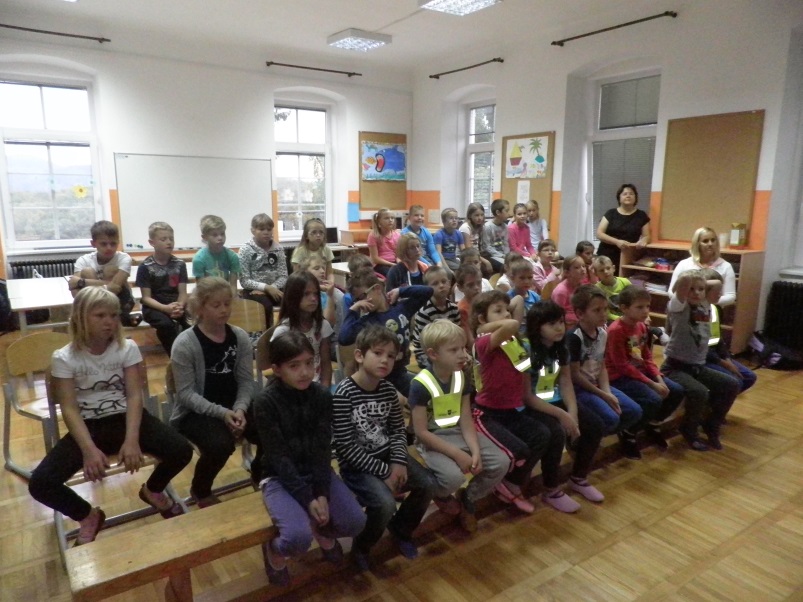 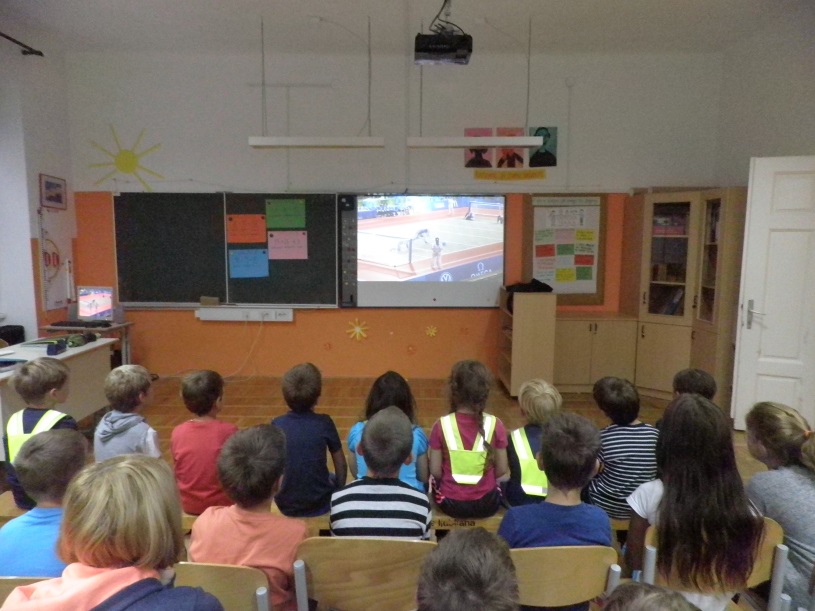 